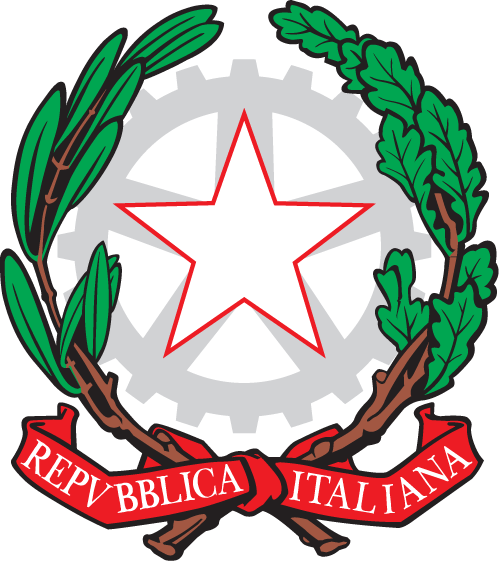 Ministero dell’IstruzioneIstituto d’Istruzione Superiore G. BertacchiLiceo delle Scienze Umane, Liceo Economico Sociale.I.P. per la Sanità e l’Assistenza Sociale, I.P. Servizi culturali e dello Spettacolo,I. e F.P. Animatore Turistico e SportivoVia XI Febbraio, 6 – LECCO Tel.: 0341/364584  
e-mail: lcis00600c@istruzione.it – pec:  lcis00600c@pec.istruzione.it  AL DIRIGENTE SCOLASTICOOGGETTO: richiesta esonero tasse scolastiche per merito.Il sottoscritto _________________________________________________________genitore dello studente _________________________________________________iscritto per l’a.s._______________ alla classe___________ sez. ________________chiedel’esonero dal pagamento delle tasse scolastiche per l’a.s. ______________ per meritoai sensi delle vigenti disposizioni.A tal fine dichiara che l’alunno, nell’esito finale dell’a.s. ____________ ha riportato una valutazione media non inferiore a 8/10.Data ______________	Firma	________________